Media AdvisoryJune 14, 2021				        1st Lt. N. Daniel Delgado, 503-888-4973Oregon CERFP conducts Rogue One disaster readiness exerciseCAMP RILEA, Ore. -- The Oregon Chemical, Biological, Radiological, Nuclear and Explosive (CBRNE) Enhanced Response Force Package (CERFP – pronounced 
“surf pea”) is conducting the Rogue One exercise evaluation to demonstrate their disaster readiness June 14-17, 2021. Rogue One is the first CERFP exercise of this nature and scope since the Covid-19 lockdown began in early 2020. It tests CERFP’s readiness to respond to chemical, biological, radiological, nuclear, and explosive disasters. CERFP provides immediate response capability to local and state governments including: search and extraction, decontamination, medical triage, and initial treatment to stabilize patients for transport to medical facilities. Rogue One participants include members of the Oregon Army Guard, Oregon Air Guard, and Washington Army Guard, making this a joint, interstate exercise.B-roll can be downloaded at the following link: https://www.dvidshub.net/video/801186/rogue-one-2021-day-1For more information about the Oregon National Guard’s CERFP unit, see attached news story and photos:https://www.dvidshub.net/news/124567/alaskan-exercise-tests-oregon-guards-cerfp-agilityA limited number of on-site engagements will be available for the media to come on post and cover the exercise. For more information, contact 1st Lt. Daniel Delgado, 142nd Wing Public Affairs, at 503-888-4973.-30-About the 142nd WingThe Portland Air National Guard Base employs 1,400 Airmen who provide an economic impact of nearly $130 million to the region. The 142nd Wing defends our homeland with F-15 Eagle fighter jets, guarding the Pacific Northwest skies from northern California to the Canadian border, on 24-hour Aerospace Control Alert as part of Air Combat Command and the North American Aerospace Defense Command (NORAD). Their mission is to provide unequalled, mission-ready units to sustain combat aerospace superiority and peacetime tasking any time, any place in service to our nation, state and community.Visit us on social media: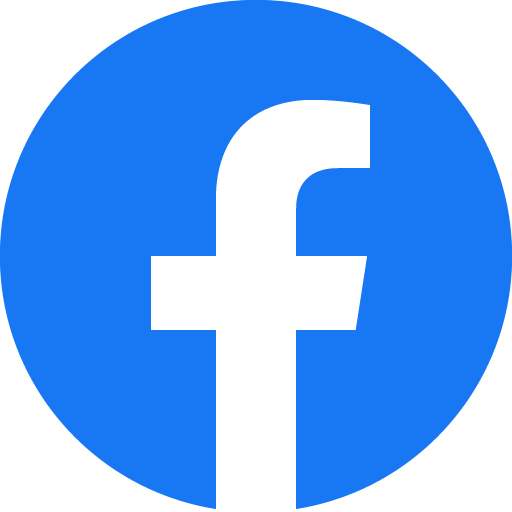 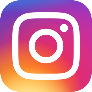 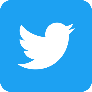 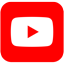 # # #